PresseinformationKompakter Booster für 1,8-fachen AusgangsdruckKronberg – Der Pneumatik-Spezialist AIRTEC erweitert seine wirtschaftliche Produktfamilie der basic line um einen Druckbooster zur temporären Druckluftaufbereitung in pneumatischen Systemen. Der neue Doppelkolben-Druckübersetzer 90-PB integriert zwei gekoppelte Druckkammern und ist für Eingangsdrücke von 1,5…10 bar ausgelegt. Bei zugeschaltetem Eingangsdruck läuft das Gerät automatisch an und verstärkt den am Eingang anliegenden Druck um den Faktor 1,8. Ein integriertes Ventilsystem leitet den Eingangsdruck wechselseitig in die Kompressionskammern, bis sich das Modul bei erreichtem Ausgangsdruck selbstständig abschaltet. Bei Unterschreitung des Ausgangsdrucks nimmt der Booster seinen Betrieb automatisch wieder auf. Das für beliebige Einbaulagen geeignete Gerät lässt sich in einem erweiterten Temperaturbereich von -20°C bis +80°C einsetzen. Es verfügt über ein eloxiertes Aluminium-Gehäuse mit aus Stahl gefertigten Innenteilen und ist in drei verschiedenen Varianten erhältlich. Neben einer Grundausführung bietet AIRTEC weitere Modellversionen mit Eingangsdruckregler und Manometer sowie Sicherheitsventil und Anschlüssen an. Als Druckbooster ist der Doppelkolben-Druckübersetzer 90-PB nicht für den Dauerbetrieb bestimmt, um starken Verschleiß an Dichtungen und Antriebskolben zu vermeiden.UnternehmenshintergrundDie AIRTEC Pneumatic GmbH entwickelt, produziert und vertreibt seit mehr als 40 Jahren innovative Pneumatik-Komponenten. Das Produktportfolio umfasst ein umfangreiches Pneumatikprogramm mit verschiedenen Ventil- und Zylinderbaureihen, einschließlich Terminals mit Multipol- und Bustechnik, Vakuumtechnik sowie explosionsgeschützte Komponenten und Bohrvorschubeinheiten. Daneben bietet AIRTEC auch auf individuelle Anwendungen zugeschnittene Sonderlösungen. Zum Kundenkreis des mittelständischen Unternehmens zählen Hersteller aus den unterschiedlichsten Branchen, von der Freizeitindustrie bis zur Roboter- und Raumfahrttechnik. In Deutschland sind an den beiden Standorten Kronberg und Reutlingen insgesamt 180 Mitarbeiter beschäftigt. Ein internationales Vertriebs- und Servicenetz sorgt für die zuverlässige Betreuung der Kunden.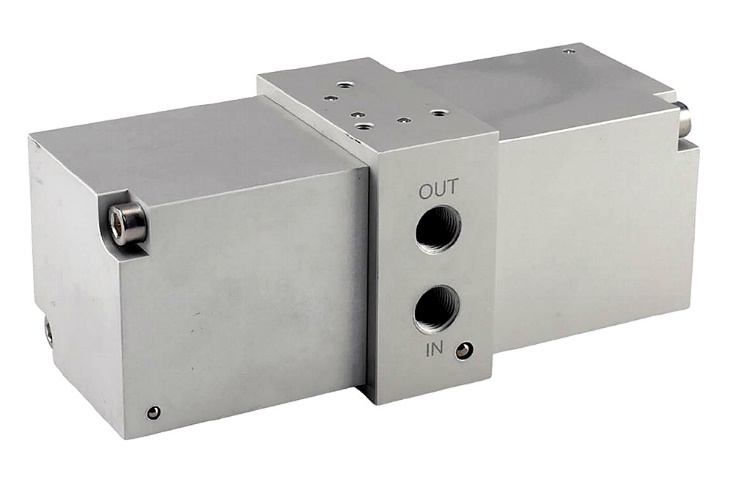 Bild: Der Doppelkolben-Druckübersetzer 90-PB zur zeitweiligen automatischen Druckverstärkung um den Faktor 1,8 Bilder:druckbooster-rgb_2000px.jpgZeichen:1.293Dateiname:202110006_pm_druckbooster_90pb.docxDatum:17.11.2021Kontakt: AIRTEC Pneumatic GmbHAbteilung VerkaufWesterbachstraße 761476 KronbergTel.: 0 61 73 / 95 62-0Fax: 0 61 73 / 95 62-49E-Mail: info@airtec.deInternet: http://www.airtec.degii die Presse-Agentur GmbHImmanuelkirchstraße 1210405 BerlinTel.: 0 30 / 53 89 65-0Fax: 0 30 / 53 89 65-29E-Mail: info@gii.deInternet: www.gii.de